ZBA APPLICATION #037-21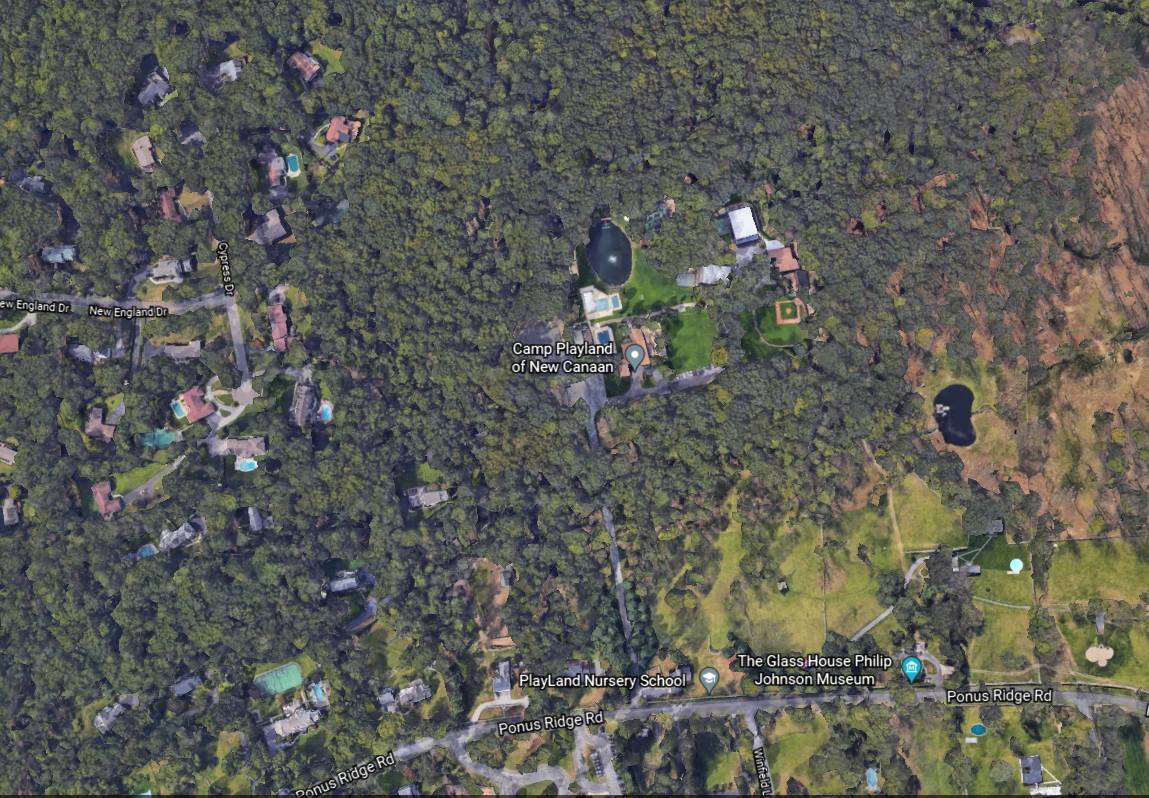 800 Ponus Ridge Road